Fiche de demande de vérification de note Remplir un formulaire par enseignantEnseignement pour lequel la demande est présentée : Joindre tous justificatifs motivant la demande (copies…).  Ces documents doivent être renvoyés à licences.llsh@univ-orleans.frou à déposer à l’accueil ou au Bureau Licences porte 121Avis de l’enseignant.e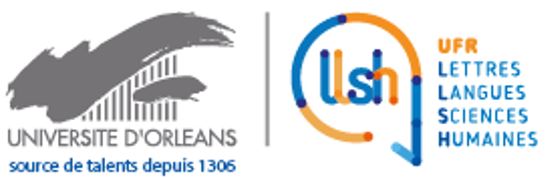 Année universitaire 2022/2023Votre contact :licences.llsh@univ-orleans.fr02 38 49 43 00Session sur laquelle porte la demande :Session sur laquelle porte la demande :Session sur laquelle porte la demande :  Session 1    Session 2 (rattrapage)  Session 1    Session 2 (rattrapage)  Session 1    Session 2 (rattrapage)Inscrit.e en :Inscrit.e en :Inscrit.e en :  L1	  L2	  L3	  M1	  M2Discipline (mention de diplôme) :Discipline (mention de diplôme) :NOM :NOM de jeune fille :NOM de jeune fille :Prénom :Numéro étudiant.e :Numéro étudiant.e :Téléphone :E-mail :     @etu.univ-orleans.frCode enseignement :Intitulé enseignement :N° de groupe :Votre régime d’études :  RNE (Régime Normal d’Etudes)	  RSE (Régime Spécial d’Etudes)Prénom et nom enseignant.e :Motif de la demande à renseigner obligatoirement :Eventuellement, détail des notes obtenues :Fait le :Signature de l’étudiant.e :Avis enseignant.e :Fait le :Signature de l’enseignant.e :